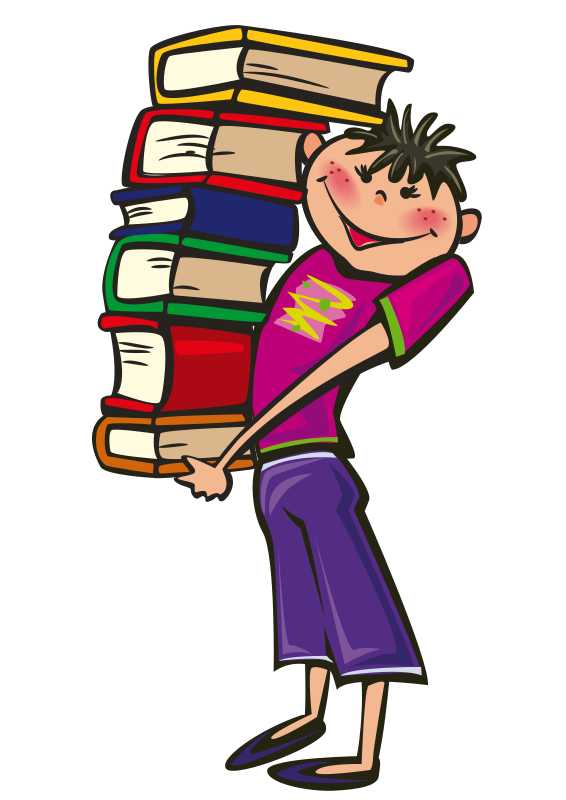 DAILY HOMEWORK    May 1, 20175th Grade Math   contest tomorrow for Math League6 th grade          MATH: none.RELIGION  complete rosary quest during wed. class7TH GRADE none8th grade Math    volume and surface and formulas tomorrow test.